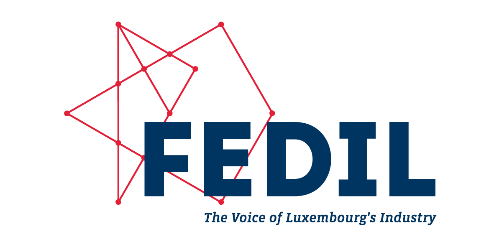 (Nom et adresse de l’employeur)(Nom et adresse du salarié)								(Lieu), le …Envoi par courrier simple et par envoi recommandé avec accusé de réception (facultatif)Concerne : Contre-examen médical(Madame/Monsieur),Par la présente, et suite à votre certificat d’incapacité de travail du … couvrant la période du … au … , nous vous prions de bien vouloir vous présenter chez le Dr. … demeurant à … en date du … à … heures.D’après la jurisprudence constante, l’employeur est en droit de faire procéder à des contre-examens médicaux par un médecin de son choix et nous vous informons qu’une absence injustifiée au contre-examen médical sera assimilée à un refus d’ordre susceptible de sanction.Les frais et honoraires du médecin seront à notre charge.Nous vous prions d’agréer, (Madame/Monsieur), l’expression de nos sentiments très distingués. (Nom du signataire)								 Représentant de l’entreprise